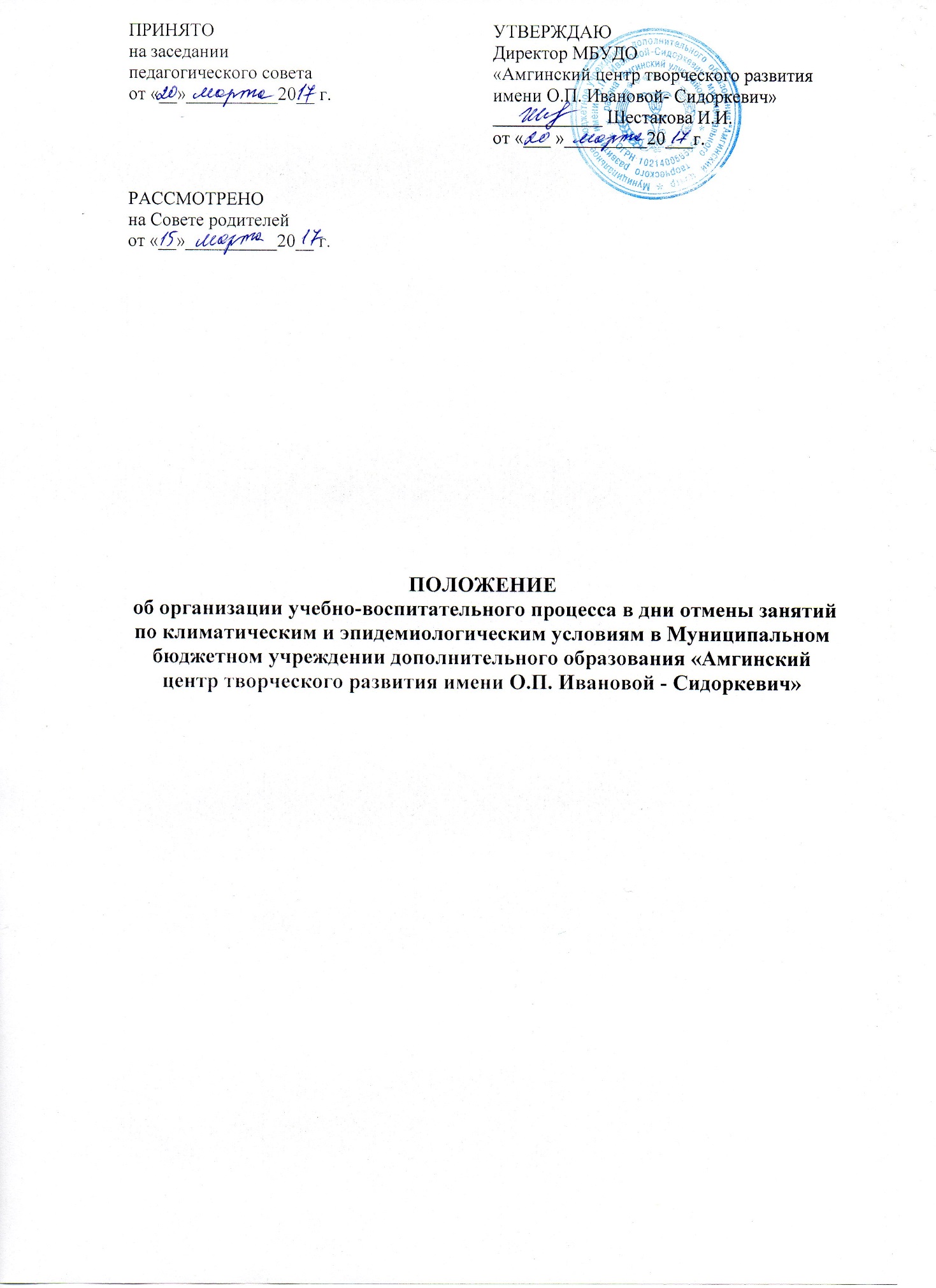 Общие положенияНастоящее положение регулирует организацию деятельности муниципального бюджетного образовательного учреждения «Амгинский центр творческого развития  имени О.П.Ивановой - Сидоркевич» (далее учреждение) в дни отмены занятий по климатическим и эпидемиологическим условиямс цельюохраны здоровья обучающихся и  обеспечения условий для усвоения обучающимися реализуемых образовательных программ.Положение об организации работы в дни отмены занятий по климатическим и эпидемиологическим условиям в МБУДО «Амгинский ЦТР»(далее – Положение)  разработано на основании Закона РФ «Об образовании», Типового положения об образовательном учреждении, Трудового кодекса РФ, санитарно-эпидемиологических правил и нормативов (СанПин 2.4.2.2821 -10).Термины, используемые в настоящем положении:актированный день - дневное время суток, когда возможно непосещение учебных занятий обучающимися образовательных учреждений по усмотрению родителей (законных представителей) в связи с несоответствием температуры наружного воздуха норме, установленной графиком температурного режима; карантин – система ограничительных мероприятий, проводимых для предупреждения распространения инфекционных заболеваний; Администрация  учреждения при организации деятельности коллектива в актированные дни, а также родителям (законным представителям) обучающихся при определении целесообразности направления детей на занятия в актированные дни руководствоваться графиком температурного режима, утвержденным действующим постановлением Главы МР «Амгинский улус (район)», при котором отменяется учебный процесс в общеобразовательных учреждениях  района; в дни карантина по эпидемиологическим условиям руководствоваться предписаниями Роспотребнадзора, приказами Управления образования, приказами по учреждению.Организация образовательного процесса в образовательном  учреждении в дни отмены занятий по климатическим и эпидемиологическим условиямВ дни отмены занятий по климатическим и эпидемиологическим условиям деятельность учрежденияосуществляется в соответствии с утвержденным режимом работы, деятельность педагогических работников – в соответствии с установленной учебной нагрузкой, расписанием учебных занятий, иных работников – режимом рабочего времени, графиком сменности.Для обучающихся, пришедших на занятия в актированный день, занятия  проводятся в полном объеме.Работа с учащимися, пришедшими в учреждение во время актированного дня, проводится в индивидуальной или групповой форме и может быть оценена в соответствии с нормами оценивания устных и письменных ответов учащихся.Функции администрации образовательного учреждения Директор образовательного учреждения:осуществляет контроль организации ознакомления всех участников учебно-воспитательного процесса с документами, регламентирующими работу  учрежденияв дни отмены занятий по климатическим и эпидемиологическим условиям;контролирует соблюдение работниками учреждениярежима работы,  пришедших на занятия в актированные дни;осуществляет контроль реализации мероприятий, направленных на обеспечение выполнения образовательных программ;принимает управленческие решения, направленные на повышение качества работы вучреждении дни отмены занятий по климатическим и эпидемиологическим условиям.Заместитель директора по учебно-воспитательной работе:курирует систему организации педагогами учебной деятельности обучающихся в актированные дни: виды, количество работ, форму обучения (дистанционная, самостоятельная и индивидуальная, групповая и  т.д.), сроки получения заданий обучающимися и предоставления ими выполненных работ;осуществляет информирование всех участников учебно-воспитательного процесса (педагогов, обучающихся, родителей (законных представителей) обучающихся, иных работников) учрежденияоб организации работы учрежденияв дни отмены занятий по климатическим и эпидемиологическим условиям;осуществляет контроль корректировки  календарно-тематического планирования педагогами учреждения;разрабатывает рекомендации для участников учебно-воспитательного процесса по организации работы в актированные дни, организуют использование педагогами дистанционных форм обучения, осуществляют методическое сопровождение и контроль внедрения  современных технологий, методик, направленных на увеличение резервных часов, с целью реализации образовательных программ;организует учебно-воспитательную, научно-методическую, организационно-педагогическую деятельность педагогического коллектива в соответствии с планом работы учрежденияв случае отсутствия обучающихся на учебных занятиях;контролирует ведение  педагогами «Журнала учета работы объединения в системе дополнительного образования организации  работы обучающихся в период отмены учебных занятий по климатическим и эпидемиологическим условиям».Деятельность педагоговПериоды отмены учебных занятий (образовательного процесса) для обучающихся по климатическим и эпидемиологическим условиям являются рабочим временем педагогических и других работников учреждения.В период отмены учебных занятий по климатическим и эпидемиологическим условиям в отдельных классах или в целом по учреждениюпедагогические работники привлекаются к учебно-воспитательной, методической, организационной работе. Педагоги  своевременно осуществляют корректировку календарно-тематического планирования с целью обеспечения обучающихся реализуемых образовательных программ.С целью прохождения образовательных программ обучающимися, в том числе не пришедшими на учебные занятия в актированный день, педагоги применяют разнообразные формы самостоятельной работы, дистанционные формы обучения.Объяснение, изучение новой темы, приходящейся согласно календарно-тематическому планированию на дату актированного дня, осуществляется при условии присутствия в классе 60% обучающихся и более (за исключением отсутствующих по болезни). В случае присутствия на занятиях менее 60% обучающихся педагоги организуют индивидуальную, групповую, самостоятельную деятельность обучающихся.С целью прохождения образовательных программ обучающимися,  не пришедшими на учебные занятия в период отмены учебных занятий по климатическим либо эпидемиологическим условиям, педагоги готовят задания для самостоятельного выполнения.  Формы заданий педагоги определяют самостоятельно. Задания могут быть следующего плана: составление опорного конспекта по теме, составление развёрнутого плана ответа по теме, составление серий вопросов по теме, составление учащимися собственных  заданий по теме и т.д.Деятельность обучающихся в период отмены учебных занятий по климатическим и эпидемиологическим условиямоценивается в соответствии с Положением  «О системе оценок, формах и порядке проведения  промежуточной аттестации». Оценка может быть дана только в части достижения обучающимся положительных результатов и в этом случае выставляется в журнал.Педагоги:информируют обучающихся и их родителей (законных представителей) о заданиях для самостоятельного выполнения по предметам согласно разработанного механизма оповещения;по окончании пребывания учащихся в учреждении  в актированный день организуют  связь с родителями для принятия мер по  сопровождению обучающихся домой;организуют   учет обучающихся групп, пришедших/не пришедших на занятия в актированный день.Деятельность обучающихся в актированные дниРабота с обучающимися, пришедшими в учреждение  во время актированного дня, проводится педагогами, в соответствии с расписанием на данный день в индивидуальной или групповой форме и может быть оценена в соответствии с нормами оценивания устных и письменных ответов учащихся.Организация образовательного процесса в случае присутствия на занятиях менее 60% обучающихсяво время актированного дня проводится на основании  расписания  на данный день через следующие формы: индивидуальные и групповые предметные учебные занятия с учащимися, пришедшими  в учреждение;            самостоятельная работа;занятия по обучению обучающихся  исследовательской работе, написанию рефератов, работе в библиотеке, Интернет- ресурсами.Самостоятельная работа с учебным материалом для обучающихся, не пришедших на учебные занятия в период отмены учебных занятий по климатическим и эпидемиологическим условиям,организуется в соответствии с  учебным материалом, подготовленным и доведённым до сведения учащихся и их родителей (законных представителей) педагогами по Интернету, телефону и пр.Решение о возможности непосещения обучающимися  образовательного учреждения в актированный день принимают родители (законные представители). В случае отсутствия на учебных занятиях в период отмены учебных занятий по климатическим и эпидемиологическим условиям обучающийся самостоятельно выполняет задания, которые получены от  педагога перечисленными в п. 7.1 способами.Обучающиеся предоставляют выполненные заданияв период отмены учебных занятий по климатическим и эпидемиологическим условиямв соответствии с требованиями педагогов. Ведение документацииПри  условии присутствия 60% обучающихся групп  и более (за исключением отсутствующих по болезни) педагогами заполняется журнал учета работы объединения (далее - журнал). Педагог  производит запись в соответствии с поурочно- тематическим планированием учебной  программы, отмечает отсутствующих  обучающихся буквой «н».При   условии отсутствия более 60% обучающихся педагогами  заполняется журнал:  педагог записывает дату, в графе «Работа педагога объединения»  вносит запись  «Актированный день», часы не проставляются;Педагоги в разделе «Сводная ведомость учета посещаемости»  не фиксирует пропуски учащихся в период отмены учебных занятий по климатическим и эпидемиологическим условиям;Педагогами проводится корректировка учебной  программы с отметкой  в примечании:- изменений последовательности выдачи учебного материала в поурочно – тематическом  планировании  по предмету;-   тем уроков, данных  для самостоятельного изучения в период отмены учебных занятий по климатическим и эпидемиологическим условиям.Порядок оповещения обучающихся о заданиях для самостоятельного изучения Способы оповещения обучающихся и их родителей (законных представителей) педагогами: рассылка заданий  педагогом по электронной почте, при наличии её у обучающихся;Размещение  заданий для самостоятельного изучения на официальном сайте учреждения;обучающихся, не имеющих доступа к Интернет-ресурсам   педагог  информирует через разработанный им механизм оповещения.  Права и обязанности родителей (законных представителей) обучающихсяРодители (законные представители) обучающихся имеют право:ознакомиться с Положением;самостоятельно принимать решение о возможности непосещения их ребенком учреждения в актированные дни согласно нормативам отмены учебных занятий в образовательных учреждениях.Родители (законные представители) обучающихся обязаны:осуществлять контроль выполнения их обучающимся ребенком самостоятельных заданий;в случае принятия решения о посещении их обучающимся ребенком учреждения в актированный день обеспечить безопасность ребенка по дороге в учреждение  и обратно;нести ответственность за жизнь и здоровье их ребенка в пути следования в учреждение  и обратно.